Team 1Proof 1: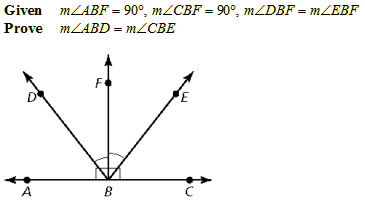 Proof 2: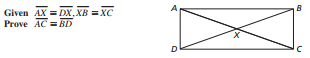 Team 2Proof 1: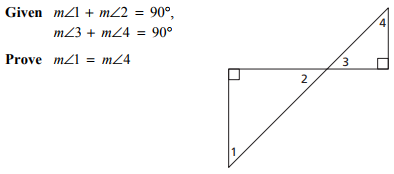 Proof 2: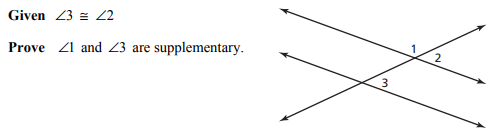 Team 3Proof 1: 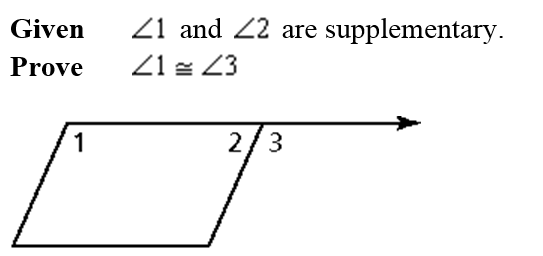 Proof 2: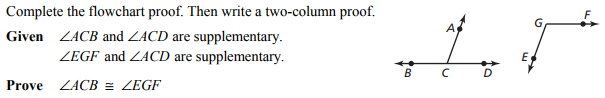 Team 4Proof 1: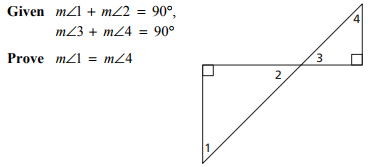 Proof 2: 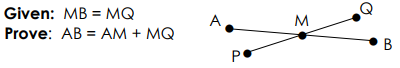 Team 5Proof 1: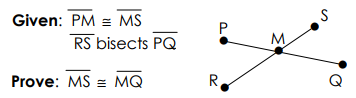 Proof 2: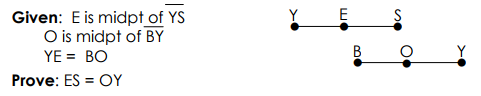 Team 6Proof 1:Proof 2:Team 7Proof 1:Proof 2:Team 8Proof 1: Proof 2:Team 9Proof 1:Proof 2: Team 10Proof 1:Proof 2:Team 11Proof 1:Proof 2: